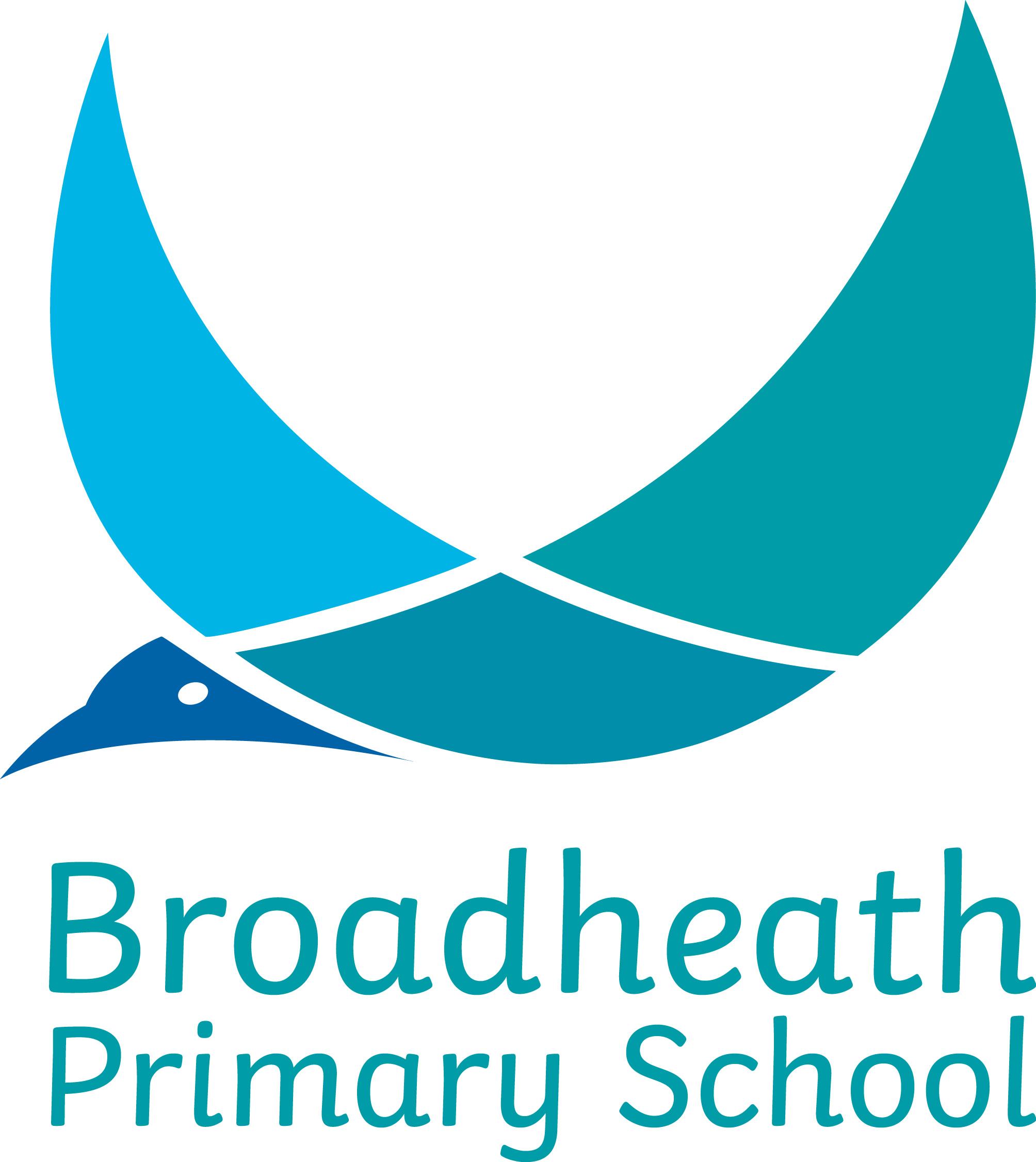 Home-School AgreementSafe, happy, always learning,For everyone to see.All valued and committed,The best that we can be! Believe Practise Succeed      Broadheath Primary SchoolAt Broadheath Primary school we believe that successful partnership between the school, the parents and the children helps each pupil to take full advantage of all that the school has to offer and have collectively developed this Home-School Agreement to:Develop common expectations and goalsGive mutual support and share responsibilitiesBuild and maintain trust and honestyImprove the exchange of informationValue everyone’s contributionEnsure that our children are able to take an active part in and share responsibility for their educationThe School will:Provide a broad and balanced curriculum.Value everyone’s contribution.Ensure that our children are able to take an active part in and share responsibility for their learning. Encourage a growth mindset.Encourage your child to do their best at all times.Maintain a code of excellent behaviour and discipline to ensure a safe and caring environment.Regularly communicate with your family on all aspects of welfare and education.Set homework in line with the school’s Homework Policy.Offer opportunities to expand your child’s experience beyond the curriculum.The Family should:Make sure the child attends school regularly, punctually and in school uniform.Provide explanation of any period of absence at the earliest opportunity and, in any event no later than 9.30am on the first day of absence.Inform the school of any concerns about health, education, behaviour and general welfare.Support the school’s Homework Policy.Show interest in the child’s school life by encouraging additional work, praising all effort and attend each Parents’ Evening.Support the child with any home learning in the event of school or class closureThe Child should:Always try their best in school and with homework.Keep all the school rules showing respect for others and the school environment.Discuss what they have learnt with those at home.Use the internet sensibly and safely following our school internet rules.Talk to an adult in school or at home if they are unhappy or need help.